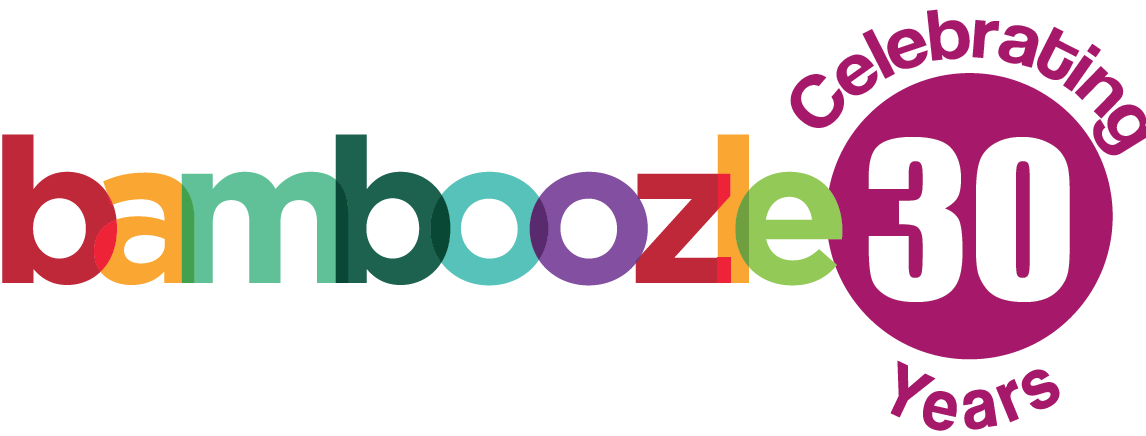 30th Year Pledge – Marketing PackThank you for making a Bamboozle Pledge for our 30th Year. Please help us spread the word and join us on social media.Tag us and find usTwitter/X: @BamboozleUKInstagram: @bamboozletheatreFacebook: facebook.com/BamboozletheatreLinkedIn: @Bamboozle Theatre CompanyDIGITAL ASSETS:Here are some visual assets for Bamboozles 30th Year fundraising campaign that we’d love you to use. We also welcome you to share images from your own event/challenge.1: We’re making a pledge for Bamboozle (square tile)2: I’m making a pledge for Bamboozle (green square tile)3: I’m making a pledge for Bamboozle (blue square tile) 4: Our school is making a pledge for Bamboozle (square tile)If you are sharing any of these assets, please include an accessible image description for screen readers in your post.Image Description 1: The image shows a purple background with the words ‘We’re making a pledge for Bamboozle’ On the left had side are two polaroid style photos. One of some runners and the other a group of fundraisers holding a large Bamboozle sign. Bamboozles celebrating 30 years logo is also on the right-hand side of the image.Image Description 2: The image shows a green background with the words ‘I’m making a pledge for Bamboozle’ On the right had side are two polaroid style photos. One of some runners and the other a group of fundraisers holding a large Bamboozle sign. Bamboozles celebrating 30 years logo is also on the left-hand side of the image.Image Description 3: The image shows a blue background with the words ‘I’m making a pledge for Bamboozle’ On the right had side are two polaroid style photos. One of some runners and the other a group of fundraisers holding a large Bamboozle sign. Bamboozles celebrating 30 years logo is also on the left-hand side of the image.Image Description 4: The image shows an orange background with the words ‘Our school is making a pledge for Bamboozle’ On the right had side are two polaroid style photos. One of some runners and the other a group of fundraisers holding a large Bamboozle sign. Bamboozles celebrating 30 years logo is also on the left-hand side of the image.SAMPLE POSTSWe have included a sample post for you to share but encourage you to also write your own.Sample 1: To mark 30 years of Bamboozle Theatre experiences, I am making a pledge by *insert challenge/event*.  Any amount raised is money that makes a huge difference to the possibilities Bamboozle can create for disabled children and young people. Follow my Just Giving fundraising page to read more. *Insert link to your fundraising page*Sample 2: With our *insert challenge/event* fast approaching don’t forget to support our fundraising pledge. You can support us by donating or simply sharing our fundraising page. By helping us reach our target you will be helping Bamboozle reach more disabled children and young people in the future.To keep up momentum we recommend posting regular updates on your social media. For example, if you are training for a 30-mile run or learning a new skill in 30 days why not share your weekly progress. Remember to tag us in your posts so we can share them on our social media.MARKETINGDuring your event/challenge if there is any images or content you would like to share with us to support the campaign, we’d love to hear and see what you’re up too. Please do get in touch by emailing info@bamboozletheatre.co.uk To view our Pledge Pack and How to Guide for setting up a fundraising page go to our website page here: https://bamboozletheatre.co.uk/events/pledge-pack/